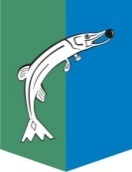 АДМИНИСТРАЦИЯСЕЛЬСКОГО ПОСЕЛЕНИЯ НИЖНЕСОРТЫМСКИЙСургутского районаХанты – Мансийского автономного округа - ЮгрыПОСТАНОВЛЕНИЕ«18» декабря 2020 года                                                                                           № 457 п. НижнесортымскийОб утверждении муниципальной программы «Благоустройство, озеленение и санитарная очистка территории сельского поселения Нижнесортымский на 2021-2023 годы»	В соответствии с Федеральным законом от 06.10.2003 № 131-ФЗ «Об общих принципах организации местного самоуправления в Российской Федерации», постановлением администрации сельского поселения Нижнесортымский от 08.06.2020 № 184 «Об утверждении Порядка принятия решений о разработке, формировании и реализации муниципальных программ сельского поселения Нижнесортымский», решением Совета депутатов сельского поселения Нижнесортымский от 14.05.2018 № 206 «Об утверждении Правил благоустройства территории сельского поселения Нижнесортымский», уставом сельского поселения Нижнесортымский:1. Утвердить муниципальную программу «Благоустройство, озеленение и санитарная очистка территории сельского поселения Нижнесортымский на 2021-2023 годы» согласно приложению.2. Обнародовать настоящее постановление и разместить на официальном сайте администрации сельского поселения Нижнесортымский.3. Настоящее постановление вступает в силу после его официального обнародования.4. Контроль за выполнением постановления возложить на заместителя главы сельского поселения Нижнесортымский Е. А. Волошину. Глава поселения                                                                                П. В. Рымарев									Приложение к постановлению 								администрации сельского 								поселения Нижнесортымский от								«18» декабря 2020 года № 4571.Паспортмуниципальной программы «Благоустройство, озеленение и санитарная очисткатерритории сельского поселения Нижнесортымский на 2021-2023 годы» (далее - Программа)2. Характеристика текущего состояния сферы социально-экономического развития сельского поселения Нижнесортымский по благоустройству, озеленению и санитарной очистке территории2.1. Настоящая Программа направлена на обеспечение исполнения вопросов местного значения, установленных Федеральным законом от 06.10.2003 № 131-ФЗ «Об общих принципах организации местного самоуправления в Российской Федерации»:- организация благоустройства сельского поселения Нижнесортымский (далее  - поселение), включая озеленение территории, размещение и содержание малых архитектурных форм; - организация обустройства мест общего пользования;- участие в организации деятельности по накоплению (в том числе раздельному накоплению) и транспортированию твердых коммунальных отходов;-содержание мест захоронения.2.2. Общая площадь жилой застройки поселения составляет 92 гектара.Численность населения на 1 сентября 2020 года составляет 12 565 человек.Для обеспечения содержания объектов озеленения необходимо:- обеспечивать квалифицированный уход за зелеными насаждениями;- проводить систематическое наблюдение за состоянием зеленых насаждений;- поддерживать на участках озеленения чистоту и порядок, не допускать их засорения бытовыми, строительными и промышленными отходами;- проводить скашивание газонов с обязательным удалением срезанной травы, обрезку краев газонов вдоль дорог, тротуаров, дорожек, площадок в соответствии с профилем данного газона, а также восстанавливать участки газонов, поврежденные или вытоптанные;- производить уборку упавших зеленых насаждений;- в летнее время и сухую погоду поливать газоны, цветники, деревья и кустарники.Для создания привлекательного образа поселения на объектах озеленения выполняется цветочное оформление. Создание цветников и уход за ними - очень сложный и кропотливый процесс, включающий в себя разбивку и  посадку рассады, полив и уход за ней.В поселении ежегодно производится вертикальное озеленение поселения (установка вазонов на опорах освещения по улицам). В весенне-осенний период высаживаются кустарники, устраиваются газоны. При оформлении цветников используется рассада тагетеса (бархатцы), петунии и других видов однолетних растений. Необходимость поддержания устойчивого функционирования зеленых насаждений обусловлена рядом факторов, а именно:- участием зеленых насаждений в формировании ландшафта;- санитарно-гигиенической и микроклиматической ролью зеленых насаждений, которые защищают от транспортного и других шумов, выхлопных газов и пыли, регулируют температурно-влажностный, радиационный и ветровой режимы в пределах объекта и прилегающих территорий, обогащают воздух кислородом и поглощают вредные примеси;- архитектурно-художественной и эстетической ролью - придают поселению своеобразие и индивидуальность;- рекреационной ролью - зеленые насаждения являются одними из наиболее привлекательных мест отдыха граждан.Выполнение всего комплекса работ по озеленению территории поселения, предусмотренных Программой, создаст условия для благоустроенности и придания привлекательности объектам озеленения поселения.2.3. В поселении имеется 1 муниципальное кладбище площадью 0,9 га.  Содержание мест захоронения предусматривает проведение следующих работ: ежемесячная уборка с вывозом мусора с территории кладбища, в весенний период производится расчистка территории от мелкой поросли, в зимний период – расчистка подъезда к кладбищам и проездов между секциями от снежных заносов.2.4. На территории поселения обслуживается 37 детских игровых и спортивных площадок общей площадью 11 402 м2. В связи с тем, что детские игровые площадки являются местом постоянного скопления детей необходимо своевременно принимать меры по поддержанию оборудования в исправном состоянии, производить регулярные осмотры с целью выявления повреждений и принятию мер по их устранению, своевременно осуществлять работы по уборке территории от посторонних предметов, вывозу мусора. В целях повышения экологической культуры населения ежегодно производятся экологические субботники с привлечением образовательных учреждений, предприятий и организаций, с освящением данных мероприятий в средствах массовой информации. Данные мероприятия призваны формировать в сознании подрастающего поколения и жителей любовь к родному поселению, бережное отношение к природе, сохранение чистоты и красоты окружающей среды.         2.5. Из вышеизложенного следует - основная проблема заключается в том, что необходимо ежегодно создавать благоустроенные зоны, зеленые насаждения и содержать поселение в чистоте в условиях ограниченности финансирования, наличия вандализма и недостаточной экологической культуры населения. 3. Цели, задачи и показатели их достижения3.1. Целью Программы является создание благоприятной и комфортной среды жизнедеятельности граждан.Показателями конечного результата данной цели являются:- площадь благоустроенных мест общего пользования;- доля площадей, очищаемых от мусора;- доля обоснованных жалоб населения по вопросам благоустройства, озеленения, содержания мест захоронения, детских игровых площадок, малых архитектурных форм, обустройства мест массового отдыха от общего числа жалоб.3.2. Достижение цели планируется осуществить через реализацию пяти задач:3.2.1. Создание зеленых насаждений различного функционального назначения, содержание и текущее обслуживание существующих объектов благоустройства. Показателем непосредственного результата данной задачи является общая площадь озеленения.3.2.2. Содержание в надлежащем состоянии мест захоронения. Показателем непосредственного результата данной задачи является общая площадь обслуживаемых мест захоронения.3.2.3. Содержание и поддержание в качественном состоянии элементов благоустройства, спортивных и игровых сооружений. Показателем непосредственного результата данной задачи является количество жалоб населения по вопросам состояния элементов благоустройства, спортивных и игровых сооружений.3.3. Решение задач Программы:3.3.1. На решение задачи по созданию зеленых насаждений различного функционального назначения, содержанию и текущему обслуживанию существующих объектов благоустройства направлены следующие мероприятия:- летнее устройство и содержание объектов внешнего благоустройства (цветников, газонов, деревьев, кустарников);- летнее содержание дорожек и площади (уборка, погрузка и вывоз мусора).       3.3.2. Решение задачи по содержанию в надлежащем состоянии мест захоронения будет осуществляться посредством реализации следующих мероприятий:- очистка территории кладбища от мусора, грязи и посторонних предметов;- очистка территории кладбища от снега.        3.3.3. В рамках решения задачи по содержанию и поддержанию в качественном состоянии элементов благоустройства, спортивных и игровых сооружений запланированы следующие мероприятия:- окраска ограждений, урн, скамеек по улицам поселения;- ремонт и содержание (зимнее, летнее) детских площадок;- ремонт, покраска мусорных контейнерных точек и контейнеров;- санитарная очистка территории поселения;- оформление улиц к праздникам (флаги);- благоустройство детских игровых площадок (установка игрового, спортивного оборудования, установка ограждения).4. Сроки реализации Программы4.1. Сроки реализации Программы: 2021-2023 годы.Приложение 1 к Программе                                                                                                                                                                               Приложение 2 к Программе Информация по финансовому обеспечению Муниципальной программы Координатор ПрограммыСлужба жилищно-коммунального хозяйства и внешнего благоустройства поселения администрации сельского поселения НижнесортымскийУчастники Программы   Организации, граждане, их объединения; заинтересованные лица; общественные организации; подрядные организации (по согласованию).Цели ПрограммыСоздание благоприятной и комфортной среды жизнедеятельности гражданЗадачи Программы1. Создание зеленых насаждений различного функционального назначения, содержание и текущее обслуживание существующих объектов благоустройства.2. Содержание в надлежащем состоянии мест захоронения.3. Содержание и поддержание в качественном состоянии элементов благоустройства, спортивных и игровых сооружений.исторических и иных местных традицийЦелевые индикаторы и показатели Программы:1. Площадь благоустроенных мест общего пользования, площади (м2 на 1 жителя).2. Доля площадей, очищаемых от мусора (%).3. Доля обоснованных жалоб населения по вопросам благоустройства, озеленения, содержания мест захоронения, детских игровых площадок, малых архитектурных форм, обустройства мест массового отдыха от общего числа жалоб (%).Сроки реализацииПрограммы:2021-2023 годыФинансовое обеспечение Муниципальной программы, в том числе: - собственные доходы и источники финансирования дефицита бюджета поселения;- средства, предоставленные бюджету поселения за счёт средств Сургутского района;- средства,  предоставленные бюджету поселения за счёт средств окружного бюджета;- средства, предоставленные бюджету поселения за счёт средств федерального бюджета;- иные внебюджетные источникиБюджетные ассигнования на 2021-2023 годы составляют 9 912,3 тыс. рублей, в том числе по годам: - 2021 год – 2 932,5 тыс. рублей- 2022 год – 3 721,7 тыс. рублей- 2023 год – 3 258,1 тыс. рублей- 2021 год – 0,0 тыс. рублей- 2022 год – 0,0 тыс. рублей- 2023 год – 0,0 тыс. рублей- 2021 год –  0,0 тыс. рублей- 2022 год – 0,0 тыс. рублей- 2023 год – 0,0 тыс. рублей- 2021 год – 0,0 тыс. рублей- 2022 год – 0,0 тыс. рублей- 2023 год – 0,0 тыс. рублей- 2021 год – 0,0 тыс. рублей- 2022 год – 0,0 тыс. рублей- 2023 год – 0,0 тыс. рублейОжидаемые результаты реализации Программы:1. Площадь благоустроенных мест общего пользования составит 17,81 м2 на 1 человека ежегодно.2. Сохранение доли площадей, очищаемых от мусора на уровне 100%.3.Уменьшение доли обоснованных жалоб населения по вопросам благоустройства, озеленения, содержания мест захоронения, детских игровых площадок, малых архитектурных форм, обустройства мест массового отдыха от общего числа жалоб с 10 % до 8 %.4. Обеспечение озеленением ежегодно общей площади 10 598 м2.5. Обслуживание мест захоронения общей площадью 0,9 га ежегодно.6. Уменьшение количества жалоб населения по вопросам состояния элементов благоустройства, спортивных и игровых сооружений с 6 единиц до 4 единиц.Целевые показатели  Муниципальной программыЦелевые показатели  Муниципальной программыЦелевые показатели  Муниципальной программыЦелевые показатели  Муниципальной программыЦелевые показатели  Муниципальной программыЦелевые показатели  Муниципальной программыЦелевые показатели  Муниципальной программыЦелевые показатели  Муниципальной программыЦелевые показатели  Муниципальной программыЦелевые показатели  Муниципальной программы№ п/пПараметры Муниципальной программы Наименование конечных и непосредственных показателей реализации муниципальной программыЕдиница измерения показателяБазовый   показатель на  начало  реализации   
муниципальной программы   Значение показателя по годамЗначение показателя по годамЗначение показателя по годамЦелевое  значение    
 показателя на момент     
   окончания   действия    
Муниципальной
программы  Координатор/ участник№ п/пПараметры Муниципальной программы Наименование конечных и непосредственных показателей реализации муниципальной программыЕдиница измерения показателяБазовый   показатель на  начало  реализации   
муниципальной программы   2021 г.2022 г.2023 г.Целевое  значение    
 показателя на момент     
   окончания   действия    
Муниципальной
программы  Координатор/ участникМуниципальная программа (МП): «Благоустройство, озеленение и санитарная очистка территории сельского поселения Нижнесортымский на 2021-2023 годы»Муниципальная программа (МП): «Благоустройство, озеленение и санитарная очистка территории сельского поселения Нижнесортымский на 2021-2023 годы»Муниципальная программа (МП): «Благоустройство, озеленение и санитарная очистка территории сельского поселения Нижнесортымский на 2021-2023 годы»Муниципальная программа (МП): «Благоустройство, озеленение и санитарная очистка территории сельского поселения Нижнесортымский на 2021-2023 годы»Муниципальная программа (МП): «Благоустройство, озеленение и санитарная очистка территории сельского поселения Нижнесортымский на 2021-2023 годы»Муниципальная программа (МП): «Благоустройство, озеленение и санитарная очистка территории сельского поселения Нижнесортымский на 2021-2023 годы»Муниципальная программа (МП): «Благоустройство, озеленение и санитарная очистка территории сельского поселения Нижнесортымский на 2021-2023 годы»Муниципальная программа (МП): «Благоустройство, озеленение и санитарная очистка территории сельского поселения Нижнесортымский на 2021-2023 годы»Муниципальная программа (МП): «Благоустройство, озеленение и санитарная очистка территории сельского поселения Нижнесортымский на 2021-2023 годы»1основное мероприятие 1 Благоустройство территории поселениякв. м69 40069 40069 40069 40069 400Служба жилищно-коммунального хозяйства и внешнего благоустройства поселения администрации сельского поселения Нижнесортымский2основное мероприятие 2Содержание малых архитектурных формКол-во детских площадок3737373737Служба жилищно-коммунального хозяйства и внешнего благоустройства поселения администрации сельского поселения Нижнесортымский3основное мероприятие 3 Содержание кладбищакв. м8 9968 9968 9968 9968 996Служба жилищно-коммунального хозяйства и внешнего благоустройства поселения администрации сельского поселения Нижнесортымский4основное мероприятие 4 Озеленениекв. м 652 652 652 652 652Служба жилищно-коммунального хозяйства и внешнего благоустройства поселения администрации сельского поселения НижнесортымскийСлужба жилищно-коммунального хозяйства и внешнего благоустройства поселения администрации сельского поселения НижнесортымскийНаименование мероприятияИсточникифинансированияОбъёмфинансирования(всего,тыс. руб.)В том числепо годам:В том числепо годам:В том числепо годам:В том числепо годам:В том числепо годам:В том числепо годам:В том числепо годам:Координатор/ участникКоординатор/ участникНаименование мероприятияИсточникифинансированияОбъёмфинансирования(всего,тыс. руб.)2021 г.2021 г.2022 г.2022 г.2023 г.2023 г.2023 г.Координатор/ участникКоординатор/ участникНаименование мероприятияИсточникифинансированияОбъёмфинансирования(всего,тыс. руб.)планфактпланфактпланфактфактКоординатор/ участникКоординатор/ участникМуниципальная программа (МП): «Благоустройство, озеленение и санитарная очистка территории сельского поселения Нижнесортымский на 2021-2023 годы»Цель: повышение уровня благоустройства сельского поселения НижнесортымскийМуниципальная программа (МП): «Благоустройство, озеленение и санитарная очистка территории сельского поселения Нижнесортымский на 2021-2023 годы»Цель: повышение уровня благоустройства сельского поселения НижнесортымскийМуниципальная программа (МП): «Благоустройство, озеленение и санитарная очистка территории сельского поселения Нижнесортымский на 2021-2023 годы»Цель: повышение уровня благоустройства сельского поселения НижнесортымскийМуниципальная программа (МП): «Благоустройство, озеленение и санитарная очистка территории сельского поселения Нижнесортымский на 2021-2023 годы»Цель: повышение уровня благоустройства сельского поселения НижнесортымскийМуниципальная программа (МП): «Благоустройство, озеленение и санитарная очистка территории сельского поселения Нижнесортымский на 2021-2023 годы»Цель: повышение уровня благоустройства сельского поселения НижнесортымскийМуниципальная программа (МП): «Благоустройство, озеленение и санитарная очистка территории сельского поселения Нижнесортымский на 2021-2023 годы»Цель: повышение уровня благоустройства сельского поселения НижнесортымскийМуниципальная программа (МП): «Благоустройство, озеленение и санитарная очистка территории сельского поселения Нижнесортымский на 2021-2023 годы»Цель: повышение уровня благоустройства сельского поселения НижнесортымскийМуниципальная программа (МП): «Благоустройство, озеленение и санитарная очистка территории сельского поселения Нижнесортымский на 2021-2023 годы»Цель: повышение уровня благоустройства сельского поселения НижнесортымскийМуниципальная программа (МП): «Благоустройство, озеленение и санитарная очистка территории сельского поселения Нижнесортымский на 2021-2023 годы»Цель: повышение уровня благоустройства сельского поселения НижнесортымскийМуниципальная программа (МП): «Благоустройство, озеленение и санитарная очистка территории сельского поселения Нижнесортымский на 2021-2023 годы»Цель: повышение уровня благоустройства сельского поселения НижнесортымскийМуниципальная программа (МП): «Благоустройство, озеленение и санитарная очистка территории сельского поселения Нижнесортымский на 2021-2023 годы»Цель: повышение уровня благоустройства сельского поселения НижнесортымскийМуниципальная программа (МП): «Благоустройство, озеленение и санитарная очистка территории сельского поселения Нижнесортымский на 2021-2023 годы»Цель: повышение уровня благоустройства сельского поселения НижнесортымскийМуниципальная программа (МП): «Благоустройство, озеленение и санитарная очистка территории сельского поселения Нижнесортымский на 2021-2023 годы»Цель: повышение уровня благоустройства сельского поселения НижнесортымскийМуниципальная программа (МП): «Благоустройство, озеленение и санитарная очистка территории сельского поселения Нижнесортымский на 2021-2023 годы»Цель: повышение уровня благоустройства сельского поселения НижнесортымскийМуниципальная программа (МП): «Благоустройство, озеленение и санитарная очистка территории сельского поселения Нижнесортымский на 2021-2023 годы»Цель: повышение уровня благоустройства сельского поселения НижнесортымскийМуниципальная программа (МП): «Благоустройство, озеленение и санитарная очистка территории сельского поселения Нижнесортымский на 2021-2023 годы»Цель: повышение уровня благоустройства сельского поселения НижнесортымскийМуниципальная программа (МП): «Благоустройство, озеленение и санитарная очистка территории сельского поселения Нижнесортымский на 2021-2023 годы»Цель: повышение уровня благоустройства сельского поселения НижнесортымскийМуниципальная программа (МП): «Благоустройство, озеленение и санитарная очистка территории сельского поселения Нижнесортымский на 2021-2023 годы»Цель: повышение уровня благоустройства сельского поселения НижнесортымскийМуниципальная программа (МП): «Благоустройство, озеленение и санитарная очистка территории сельского поселения Нижнесортымский на 2021-2023 годы»Цель: повышение уровня благоустройства сельского поселения НижнесортымскийМуниципальная программа (МП): «Благоустройство, озеленение и санитарная очистка территории сельского поселения Нижнесортымский на 2021-2023 годы»Цель: повышение уровня благоустройства сельского поселения НижнесортымскийМуниципальная программа (МП): «Благоустройство, озеленение и санитарная очистка территории сельского поселения Нижнесортымский на 2021-2023 годы»Цель: повышение уровня благоустройства сельского поселения НижнесортымскийМуниципальная программа (МП): «Благоустройство, озеленение и санитарная очистка территории сельского поселения Нижнесортымский на 2021-2023 годы»Цель: повышение уровня благоустройства сельского поселения НижнесортымскийМуниципальная программа (МП): «Благоустройство, озеленение и санитарная очистка территории сельского поселения Нижнесортымский на 2021-2023 годы»Цель: повышение уровня благоустройства сельского поселения НижнесортымскийМуниципальная программа (МП): «Благоустройство, озеленение и санитарная очистка территории сельского поселения Нижнесортымский на 2021-2023 годы»Цель: повышение уровня благоустройства сельского поселения НижнесортымскийОсновное мероприятие 1 Благоустройство территории сельского поселения, содержание и текущий ремонт МАФВсего, в том числе:7 065,31 985,51 985,52771,72771,72308,12308,12308,12308,1Служба жилищно-коммунального хозяйства и внешнего благоустройства поселения администрации сельского поселения НижнесортымскийОсновное мероприятие 1 Благоустройство территории сельского поселения, содержание и текущий ремонт МАФ- за счёт средств, предоставленных бюджету поселения из федерального бюджета0,00,00,00,00,00,00,00,00,0Служба жилищно-коммунального хозяйства и внешнего благоустройства поселения администрации сельского поселения НижнесортымскийОсновное мероприятие 1 Благоустройство территории сельского поселения, содержание и текущий ремонт МАФ- за счёт средств, предоставленных бюджету поселения из окружного бюджета0,00,00,00,00,00,00,00,00,0Служба жилищно-коммунального хозяйства и внешнего благоустройства поселения администрации сельского поселения НижнесортымскийОсновное мероприятие 1 Благоустройство территории сельского поселения, содержание и текущий ремонт МАФ- за счёт средств, предоставленных бюджету поселения из средств Сургутского района0,00,00,00,00,00,00,00,00,0Служба жилищно-коммунального хозяйства и внешнего благоустройства поселения администрации сельского поселения НижнесортымскийОсновное мероприятие 1 Благоустройство территории сельского поселения, содержание и текущий ремонт МАФ- собственные доходы и источники финансирования дефицита бюджета поселения;7 065,31 985,51 985,52771,72771,72308,12308,12308,12308,1Служба жилищно-коммунального хозяйства и внешнего благоустройства поселения администрации сельского поселения НижнесортымскийОсновное мероприятие 1 Благоустройство территории сельского поселения, содержание и текущий ремонт МАФ- за счёт других источников (расшифровать)0,00,00,00,00,00,00,00,00,0Служба жилищно-коммунального хозяйства и внешнего благоустройства поселения администрации сельского поселения НижнесортымскийВсего, в том числе:1 797,0597,0597,0600,0600,0600,0600,0Служба жилищно-коммунального хозяйства и внешнего благоустройства поселения администрации сельского поселения НижнесортымскийОсновное мероприятие 2Содержание территории и текущий ремонт ограждения кладбища- за счёт средств, предоставленных бюджету поселения из федерального бюджета0,00,00,00,00,00,00,0Служба жилищно-коммунального хозяйства и внешнего благоустройства поселения администрации сельского поселения Нижнесортымский- за счёт средств, предоставленных бюджету поселения из окружного бюджета0,00,00,00,00,00,00,0Служба жилищно-коммунального хозяйства и внешнего благоустройства поселения администрации сельского поселения Нижнесортымский- за счёт средств, предоставленных бюджету поселения из средств Сургутского района0,00,00,00,00,00,00,0- собственные доходы и источники финансирования дефицита бюджета поселения;1 797,0597,0597,0600,0600,0600,0600,0- за счёт других источников (расшифровать)0,00,00,00,00,00,00,0Основное мероприятие 3ОзеленениеВсего, в том числе:1 050,0350,0350,0350,0350,0350,0350,0Служба жилищно-коммунального хозяйства и внешнего благоустройства поселения администрации сельского поселения Нижнесортымский- за счёт средств, предоставленных бюджету поселения из федерального бюджета0,00,00,00,00,00,00,0Служба жилищно-коммунального хозяйства и внешнего благоустройства поселения администрации сельского поселения Нижнесортымский- за счёт средств, предоставленных бюджету поселения из окружного бюджета0,00,00,00,00,00,00,0Служба жилищно-коммунального хозяйства и внешнего благоустройства поселения администрации сельского поселения Нижнесортымский- за счёт средств, предоставленных бюджету поселения из средств Сургутского района0,00,00,00,00,00,00,0Служба жилищно-коммунального хозяйства и внешнего благоустройства поселения администрации сельского поселения Нижнесортымский- собственные доходы и источники финансирования дефицита бюджета поселения;1 050,0350,0350,0350,0350,0350,0350,0Служба жилищно-коммунального хозяйства и внешнего благоустройства поселения администрации сельского поселения Нижнесортымский- за счёт других источников (расшифровать)0,00,00,00,00,00,00,0Служба жилищно-коммунального хозяйства и внешнего благоустройства поселения администрации сельского поселения НижнесортымскийИтого9 912,32 932,52 932,53 721,73 721,73258,13258,1